SPOJENÁ ŠKOLA 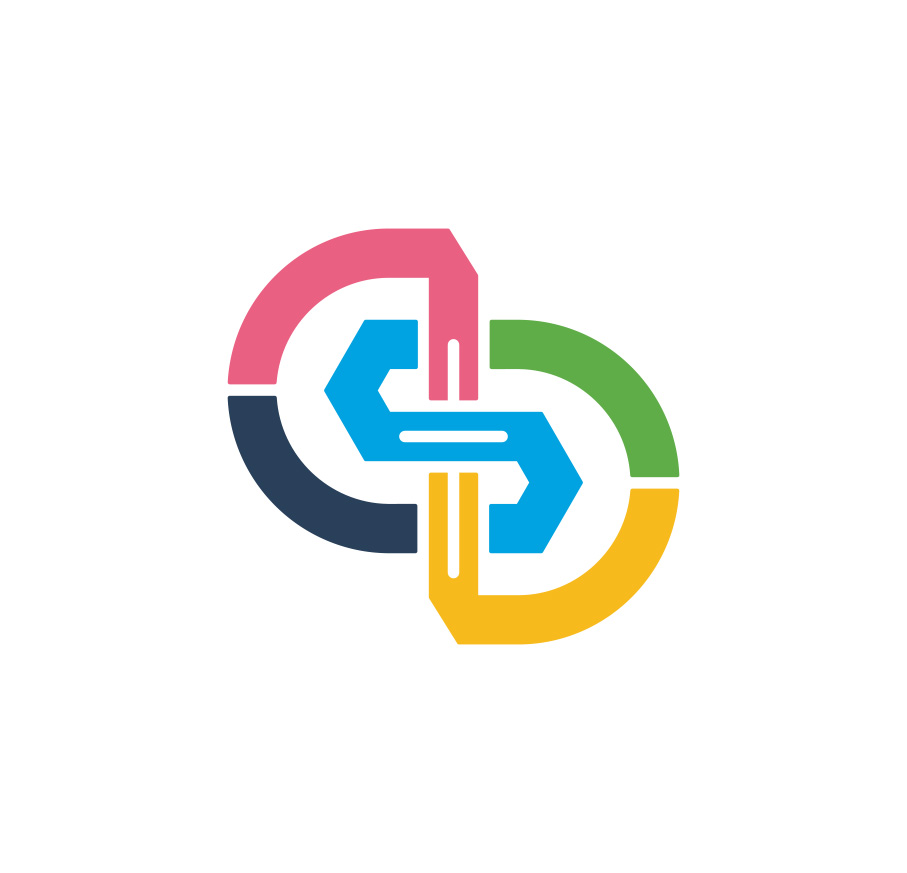 SV. KOŠICKÝCH MUČENÍKOVČORDÁKOVA 50, KOŠICESpráva o výchovno-vzdelávacej činnosti, jej výsledkoch a podmienkach za školský rok 2021/2022Košice 22.09.2022				RNDr. Adriana BariováObsahÚvod	51	Organizačno-personálne zabezpečenie	61.1	Identifikácia organizácie	61.2	Rada školy	61.3	Údaje o zriaďovateľovi	71.4	Údaje o počte žiakov školy	71.5	Poradné orgány školy	71.6	Počet pedagogických zamestnancov a ďalších zamestnancov	81.7	Učebné plány a študijné odbory	81.8	Školský vzdelávací program	81.9	Údaje o plnení kvalifikačného predpokladu pedagogických zamestnancov	82	Prehľad prospechu, dochádzky a správania	102.1	Materská škola	102.2	Prehľad prospechu žiakov ZŠ a gymnázia	102.3	Základná umelecká škola	102.4	Prehľad dochádzky žiakov ZŠ a gymnázia	113	Inšpekčná činnosť	134	Zapojenie  sa školy do projektov	145	Výsledky Testovania 5, Testovania 9 a umiestnenia deviatakov	155.1	Výsledky Testovania 5	155.2	Výsledky Testovania 9	155.3	Profesijný vývin žiakov 9. ročníka a vybrané ukazovatele	156	Účasť na súťažiach	167	Maturitné skúšky	178	Aktivity školou organizované	189	Spolupráca	1910	Údaje o finančnom a hmotnom zabezpečení	2011	Vízia na ďalší školský rok	2111.1	Projekty	2111.2	Akčný plán rozvoja	2112	Podmienky a spolupráca	2412.1	Psychohygienické podmienky	2412.2	Voľnočasové aktivity	2412.3	Spolupráca školy s rodičmi	2412.4	Spolupráca školy a verejnosti	2513	Záver	2613.1	Vyjadrenie Rady školy	2613.2	Schválenie zriaďovateľom školy	26ÚvodSpojená škola sv. Košických mučeníkov je katolíckou školou formujúcou žiakov rešpektujúc princípy katolíckej vierouky. Spojená škola sv. Košických mučeníkov má niekoľko organizačných zložiek:Materská školaZákladná školaGymnáziumZákladná umelecká školaŠkolský klub detíCentrum voľného časuŠkolská jedáleňKvalita školy je dôležitým parametrom. Platí to aj o pedagogických pracovníkoch. Mať kvalitný, fundovaný, kreatívny pedagogický kolektív je devízou, ktorá je pozitívnym marketingovým ťahom a reklamou v regióne. Spojená škola disponuje kvalitnými pedagógmi.Na základe svojho poslania má katolícka škola:svedomito pestovať intelektuálne, tvorivé a estetické schopnosti človekapozorne rozvíjať úsudok, vôľu a cityprebúdzať zmysel pre pravé hodnotypodporovať správne postoje a rozumné správanieuvádzať do kultúrneho dedičstva vytvoreného predchádzajúcimi generáciamipripravovať na budúce povolaniepodporovať priateľské vzťahy s inými, ktorí majú rozličné schopnosti a predpokladyviesť k vzájomnému chápaniu rozličných názorovOrganizačno-personálne zabezpečenieSpráva je vypracovaná v súlade s Vyhláškou 435/2020 Z. z. o štruktúre a obsahu správ o výchovno-vzdelávacej činnosti, jej výsledkoch a podmienkach škôl a školských zariadení.Identifikácia organizácieNázov organizácie: 		Spojená škola sv. Košických mučeníkovOrganizačné zložky: 		Materská škola sv. Košických mučeníkov				Základná škola sv. Košických mučeníkov				Gymnázium sv. Košických mučeníkov				ZUŠ sv. Košických mučeníkov				Školský klub detíCentrum voľného časuŠkolská jedáleňAdresa organizácie:		Čordákova 50, KošiceTelefónne číslo:		055/787 34 21Webové sídlo:			www.gkmke.skAdresa elektronickej pošty:	office@gkmke.skVedúci pedagogickí zamestnanci a ich funkcieRada školyRada školy pri Spojenej škole sv. Košických mučeníkov má 11 členov. Rada sa stretáva na pravidelných zasadnutiach podľa plánu a vedie zápisnice zo zasadnutí.Rada školy sa stretáva na pravidelných zasadnutiach prezenčne alebo online, kde sa vyjadruje ku zásadným otázkam, ktoré vyplývajú zo štatútu rady školy a k záležitostiam, ktoré je nevyhnutné schváliť.Údaje o zriaďovateľoviNázov zriaďovateľa: 		Košická arcidiecéza, Arcibiskupský úrad, Školský úradSídlo: 				Hlavná 28, 041 83 KošiceTelefónne číslo:		055/6828120Adresa elektronickej pošty:	scholabu@abuke.skÚdaje o počte žiakov školyZdroj: Eduzber 2022Poradné orgány školyPoradné orgány školy sú nevyhnutnou zložkou fungovania školy. Zasadnutia poradných orgánov sa konajú pravidelne (prezenčne alebo online v závislosti od formy vzdelávania), z každého zasadnutia je vypracovaná zápisnica. Súčasne prebiehajú pravidelné zasadnutia vedúcich poradných orgánov s riaditeľkou školy. Počet pedagogických zamestnancov a ďalších zamestnancovSpojená škola sv. Košických mučeníkov je dynamickou inštitúciou. Nasledujúca tabuľka udáva prehľad počtu zamestnancov Spojenej školy podľa zložiek a pozícií:Zdroj: Personálne oddelenie Spojenej školy; stav ku 30.06.2022Učebné plány a študijné odboryCharakteristika učebných plánov, študijných odborov:Školský vzdelávací programŠkolský vzdelávací program je základným dokumentom školy. Obsahuje povinné súčasti v súlade s legislatívnym rámcom. Spojená škola má vypracované školské vzdelávacie programy, ktoré sú v súlade so Štátnym vzdelávacím programom rešpektujúc princípy a zásady katolíckej výchovy.ŠkVP pre materské školy (ISCED 0)ŠkVP pre 1. stupeň základných škôl (ISCED 1)ŠkVP pre 2. stupeň základných škol (ISCED 2)Školský výchovný program v školskom klube detíŠkVP pre gymnáziá (ISCED 3A)Školský výchovný program v centre voľného časuŠkVP pre Základnú umeleckú školuÚdaje o plnení kvalifikačného predpokladu pedagogických zamestnancovKvalifikovanosť pedagogických zamestnancov v materskej škole: 100 %Kvalifikovanosť pedagogických zamestnancov na základnej škole: 100 %Kvalifikovanosť pedagogických zamestnancov na gymnáziu: 100 %Kvalifikovanosť pedagogických zamestnancov na základnej umeleckej škole: 96,0 %Analýza podľa kariérového stupňaAnalýza kariérovej pozícieDruhy kontinuálneho vzdelávaniaPrehľad prospechu, dochádzky a správaniaMaterská školaV materskej škole sú v prevádzke štyri oddelenia. Kapacitne poskytuje materská škola 88 miest pre deti do plnenia povinnej školskej dochádzky. Kvalifikovaní učitelia rešpektujú potreby detí a pracujú v súlade so Štátnym a školským vzdelávacím programom. Tento školský rok získalo osvedčenie o absolvovaní predprimárneho vzdelávania 34 žiakov, ktoré im  odovzdala riaditeľka školy na záverečnom stretnutí detí a ich rodičov v júni 2022 v súlade s aktuálnymi platnými hygienickými opatreniami. Siedmi žiaci pokračujú v plnení povinného predprimárneho vzdelávania v materskej škole.Prehľad prospechu žiakov ZŠ a gymnáziaGraf 1 predstavuje prehľad prospechu podľa predmetov a tried v školskom roku 2021/2022Zdroj: aSc agenda školy, gkm.edupage.orgZákladná umelecká školaZákladnú umeleckú školu v  školskom roku 2021/2022 navštevovalo 256 žiakov. Dostáva sa do povedomia odbornej, hudobnej a laickej verejnosti. ZUŠ má vyčlenený trakt na dvoch podlažiach, v ktorom sú nové plastové okná, čo eliminuje vplyv poveternostných podmienok na vnútornú teplotu hlavne v období zimného polroka. Rozvíja sa elokované pracovisko ZUŠ v Krásnej nad Hornádom.Analýza personálneho stavu pedagógovSWOT analýza Základnej umeleckej školyZdroj: Spracované podľa správy zástupca ZUŠPodujatia organizované ZUŠ sv. Košických mučeníkovPrehľad dochádzky žiakov ZŠ a gymnáziaNasledujúca tabuľka podáva celkový počet vymeškaných hodín za základnú školu a gymnázium v školskom roku 2021/2022.Zdroj: aSc agendaV spolupráci s rodičmi sa snažíme znižovať absenciu žiakov na vyučovaní, s ktorou súvisia aj zhoršené študijné výsledky. V školskom roku 2021/2022 bola absencia zapríčinená aj pandemickou situáciou. Inšpekčná činnosťV školskom roku 2021/2022 bolo vykonaných niekoľko inšpekčných a kontrolných činností.Regionálny úrad verejného zdravotníctva v Košiciach vykonal dňa 11.11.2021 šetrenie anonymného podnetu na porušovanie protiepidemických opatrení v Spojenej škole. Boli prijaté opatrenia na zamedzenie stretávania sa žiakov v jazykových učebniach, zvýšenia dezinfekcia počas dňa a využívanie vonkajších priestorov na vyučovanie telesnej a športovej výchovy.Tematická inšpekcia zameraná na kontrolu podmienok prijímacieho konania na gymnázium (odbor 7902 J). Inšpekcia sa uskutočnila v mesiaci v čase od 02.05. do 19.6.2022 na základe poverenia č. 8101/2021-2022. Správa z vykonanej inšpekcie konštatuje, že testy zadané na prijímacích skúškach zo slovenského jazyka a literatúry obsahovali pojmy, ktoré nie sú v súlade so vzdelávacím štandardom štátneho vzdelávacieho programu pre 2. stupeň základnej školy. Pri tematickej inšpekcii bolo kontrolovaných okrem fyzickej účasti uchádzačov aj ďalších 14 písomných materiálov, pri ktorých sa nezistilo pochybenie a sú v súlade s príslušnou legislatívou. Kontrola Sociálnej poisťovne č. 700-3410011122-AG02/22-867 zo dňa 2.5.2022 bola zameraná na vonkajšiu kontrolu odvodu poistného na sociálne poistenie a príspevkov na starobné dôchodkové sporenie a kontrola plnenia povinností zamestnávateľa podľa zákona č. 461/2004 Z. z. o sociálnom poistení. Kontrolou boli zistené niektoré nedostatky v oblasti plnenia registračných a odvodových povinností zamestnávateľa. Vykonanie nápravy skutkového stavu v rámci prijatia opatrení bolo zo strany Spojenej školy sv. Košických mučeníkov realizované v stanovenom limite. Zapojenie  sa školy do projektovSpojená škola sv. Košických mučeníkov sa veľmi aktívne zapája do rôznych projektov. Prinášame prehľad najvýznamnejších projektov podľa zložiek školy.Výsledky Testovania 5, Testovania 9 a umiestnenia deviatakovVýsledky Testovania 5Zdroj: NUCEM 2022Výsledky Testovania 9Zdroj: NUCEM 2022Profesijný vývin žiakov 9. ročníka a vybrané ukazovateleŠkolskou psychologičkou bola Mgr. Lýdia Begerová a špeciálnou pedagogičkou PhDr. Marta Taráseková z CPPPaP, Zuzkin Park, Košice. Účasť na súťažiach			Škola sa zapája do rôznych súťaží organizovaných MŠVVaŠ SR a iných inštitúcií. Výsledky sú zhrnuté v tabuľke. Viac aktualít a výsledky súťaží sú na webových stránkach školy.GymnáziumCeloslovenská súťaž – pod vedením PaedDr. Heleny ČižmárovejLucia Líšková (IV.Ag)	Čestné uznanie v súťaži Svet podľa Janka Kráľa – vlastná literárna tvorbaCeloslovenská súťaž – pod vedením PaedDr. Heleny ČižmárovejLucia Líšková (IV.Ag)	Cena poroty v súťaži „Prečo mám rád slovenčinu, prečo mám rád Slovensko“ – vlastná literárna tvorbaCeloslovenská súťaž – pod vedením PaedDr. Heleny Čižmárovejredakcia časopisu Quo vadis	1. miesto v absolútnom poradí v súťaži Štúrovo peroCeloslovenská súťaž – pod vedením PaedDr. Heleny ČižmárovejLucia Líšková (IV.Ag)	Prémia ministerky kultúry a Prémia Literárneho fondu v súťaži Štúrovo pero kategória Novinárske príspevky stredoškolákovCeloslovenská súťaž – pod vedením PaedDr. Heleny Čižmárovejredakcia časopisu Quo vadis	Cena ministra obrany SR v súťaži Štúrovo pero kategória Novinárske príspevky stredoškolákovMedzinárodná súťaž – pod vedením PaedDr. Heleny ČižmárovejLucia Líšková (IV.Ag)	2. miesto v súťaži Pocta Rázusovcom – vlastná literárna tvorba – prózaOkresná súťaž – pod vedením Mgr. Henriety ŠturmovejSlávka Vandrová (IV.Ag)	3. miesto v súťaži Olympiáda v nemeckom jazykuKrajská súťaž – pod vedením Mgr. Marcely MartončíkovejJán Regenda (IV.Ag)	Postup na celoštátne kolo Olympiády ľudských právJuraj Šoltis (II.Ag)	Úspešný riešiteľ Olympiády ľudských právCeloslovenská súťaž – pod vedením PaedDr. Heleny ČižmárovejMatej Mozoláni    (IV. Ag)	3. miesto v súťaži Gerbócova literárna Snina – vlastná literárna tvorba – prózaOkresné kolo – pod vedením Mgr. Kataríny Deias – Olympiáda v anglickom jazyku – Ján Nič (4.Ag) – 1. miesto v okresnom koleZákladná školaCeloslovenská súťaž – pod vedením PaedDr. Heleny ČižmárovejTomáš Talárovič	3. miesto v súťaži Gerbócova literárna Snina – vlastná literárna tvorba – prózaOkresné kolo – pod vedením Mgr. M. Molnárovej – Sára Společníková  3. miesto v kategórii prózaFyzikálna olympiáda – okresné kolo – Tomáš Talárovič – 1. miesto v kategórii E, Letícia Kadárová – 1.. miesto v kategórii F, Marko Šoffa – 3. miesto v kategórii F - pod vedením RNDr. B. GutekovejMedzinárodná súťaž – pod vedením PaedDr. Heleny Čižmárovej s názvom Pocta Rázusovcom – Dávid Halčišák – 3. miesto + čestné uznanie, Sára Bariová – čestné uznanieOkresná súťaž Hviezdoslavov Kubín pod vedením Mgr. Martiny Molnárovej – J. Kardoš – 2. miesto Celoštátna a Krajská súťaž v biologickej olympiáde – 1. miesto v celoštátnom a krajskom kole – Anna Ester Beľanová  (a cena dekana PF UK) pod vedením Mgr. Mariany BeľanovejCeloslovenská súťaž – Život pre vodu – pod vedením PaedDr. Lenky Korfantovej – 3. miesto – Noemi Figurová a Viktória SzepesiováCeloslovenská súťaž  - Dúha Stará Ľubovňa – pod vedením PaedDr. Lenky Korfantovej – 3. miesto Agnesa Slezáková a čestné uznanie Mária GrajcárováCeloslovenská súťaž – pod vedením PaedDr. Heleny Čižmárovej A slovo bolo u Boha – 1. miesto Lilly Hovancová Dekanátne kolo Biblickej olympiády – 3. miesto Mikuláš Slezák, Justína Takáčová, Ema ČernákováOkresné kolo Slávik Slovenska – 3. miesto Hugo HorňákOkresné kolo  Vesmír očami detí – 3. miesto Sofia TopoľčanskáOkresné kolo Koláže rozprávajú – 3. miesto Zuzana OroszováKompletná agenda súťaží je na webe školy v sekcii úspechy a v rámci článkov. Maturitné skúškyGymnázium sv. Košických mučeníkov dosahuje výrazne dobré úspechy v maturitných skúškach i v uplatnení absolventov. Maturitná skúška sa v školskom roku 2021/2022 konala prezenčne v bežnom režime. Všetci žiaci úspešne zmaturovali. Výsledky sú zverejnené v tabuľke:Zdroj: Výkaz o výsledku maturitných skúšokNa organizácii maturitnej skúšky sa podieľalo spolu 42 učiteľov, ktorí pracovali v 14 maturitných komisiách. Žiaci sa umiestnili na univerzitách v zahraničí a na Slovensku.Aktivity školou organizovanéDĺžka trvania školského roka predstavuje disponibilný priestor na realizáciu rôznych aktivít školy. Tabuľka predstavuje prehľad najvýznamnejších aktivít organizovaných Spojenou školou:Spolupráca Aktívna spolupráca s rôznymi externými organizáciami je nevyhnutná a vytvára priestor pre zviditeľnenie sa školy. Údaje o finančnom a hmotnom zabezpečeníRodičovské rady pri gymnáziu a ZŠ, MŠVízia na ďalší školský rokProjektyProgres vo vzdelávaní pedagógov vykonaním I. a II. atestácie napreduje. Máme záujem zapojiť zložky základnej školy do projektu IT akadémia. V spolupráci s inkluzívnym tímom plánujeme realizovať podporné aktivity s cieľom zvýšenia efektivity práce so žiakmi so špeciálnymi výchovno-vzdelávacími potrebami ako aj poradenstvo pre rodičov týchto žiakov. Plánujeme sa angažovať do projektov so športovou problematikou a s aspektom zdravého životného štýlu. V nasledujúcom školskom roku pokračuje schéma optimalizácie štruktúry školy a nákup vzdelávacej i informačnej techniky. Akčný plán rozvojaAkčný plánPodmienky a spoluprácaV súlade s vyhláškou 9/2006 Z.z. § 2 ods. 2, písmená a) – d)Psychohygienické podmienkyPsychohygienické podmienky sú vyhovujúce v súlade so zákonom č.245/2008 Z.z. Denný režim je delený na pracovnú a oddychovú časť. Čas a dĺžky prestávok sú v súlade s predpismi stanovenými pre psychohygienické zásady.Voľnočasové aktivityVoľnočasové aktivity pre žiakov sú poskytované v rámci Centra voľného času, ktoré funguje pri Spojenej škole sv. Košických mučeníkov. Ponuka záujmových útvarov reflektuje potrebu žiakov školy. Záujmové útvary vedú kvalifikovaní pedagógovia školy. Centrum voľného času sa riadi Školským vzdelávacím programom pre CVČ a rovnako platným školským poriadkom pre žiakov. Záujmové činnosti prebiehajú spravidla v popoludňajších hodinách podľa platného harmonogramu, ktorý je dostupný aj na webe cvc.gkmke.skSpolupráca školy s rodičmiSpojená škola aktívne spolupracuje s rodičmi žiakov. Pravidelne každý štvrťrok organizujeme rodičovské spoločenstvá a konzultácie.Pre rodičov organizujeme pravidelné informačné dni a rodičovské spoločenstvá.Rodičia sa podieľajú na dobrovoľníckej činnosti v prospech školy. Spolupráca školy a verejnostiPrehľad aktivít organizovaných v spolupráci s verejnosťouVianočné trhyVianočná akadémiaSpolupráca pri revitalizácii školského areálu so susednou školouVydávanie školských časopisov: Quo vadis, Čordáčik, JabĺčkoPles rodičov, farnosti a sympatizantov školyNávštevy klubov dôchodcovDni starých rodičovDeň matiekZáverSpráva sa predkladá v súlade s obsahovými náležitosťami. Vypracoval: Milan KoščoV Košiciach 22.09.2022Správa bola prerokovaná na pedagogickej rade dňa 20.09.2022 Vyjadrenie Rady školyRada školy pri Spojenej škole sv. Košických mučeníkov na svojom riadnom zasadnutí dňa 26.09.2022 prerokovala a schválila Správu o výchovno-vzdelávacej činnosti, jej výsledkoch a podmienkach za školský rok 2021/2022.Za radu školy: Mgr. Ján Kocúrko, MBA, predseda Rady školy pri Spojenej škole sv. Košických mučeníkovSchválenie zriaďovateľom školySpráva bola odoslaná na schválenie zriaďovateľovi školy. pozíciaPersonálne obsadenieRiaditeľka školyRNDr. Adriana BariováDuchovný správca školyMgr. Ján Kocúrko, MBAZástupca pre gymnáziumRNDr. Milan Koščo, PhD., MBAZástupca pre základnú školuMgr. Renáta HalčišákováZástupca pre materskú školuPaedDr. Monika GočíkováZástupca pre základnú umeleckú školuMgr. art. Igor DohovičVedúci inkluzívneho tímu/špec. pedagógMgr. Monika JankováEkonómka školyIng. Martina ŠčerbákováVedúca školskej jedálneMária MatejováVedúci centra voľného časuRNDr. Milan Koščo, PhD., MBApozíciameno a priezvisko člena Rady školypredsedaMgr. Ján Kocúrko, MBAzástupcovia pedagogických pracovníkovMgr. Milan HovanecMgr. Šarlota Škorvánkovázástupcovia ostatných zamestnancovIng. Martina Ščerbákovázástupcovia rodičovPaulína FigurováMgr. Denisa ŇaršanskáMgr. Erich Korfantzástupca študentovMatej Kočíkzástupcovia zriaďovateľaJCDr.Peter Sykora, PhD.Mgr. Miroslav JackoMgr. Jana Kavaschováp.č.zložka Spojenej školypočet žiakov1.Materská škola922.Základná škola3363.Gymnázium 794.Základná umelecká škola2565.Centrum voľného času350zložkanázov MZ a PKVedúciZŠMetodické združenie ročníkov 1.-4.PaedDr. L. KorfantováZŠ a GPK predmetov matematika a informatikaMgr. K. HopkováZŠ a GPK SJLMgr. M. MolnárováZŠ a GPK výchovných predmetovMgr. N. LackováZŠ a GPK spoločenskovedných predmetovMgr. Z. HugáňováZŠ a GPK cudzích jazykovMgr. K. DeiasZŠ a GPK predmetov fyzika, chémia, biológia geografiaMgr. Z. Krajňákováp.č.zložka Spojenej školypočet zamestnancov1.Materská škola102.Základná škola373.Gymnázium 154.Základná umelecká škola235.Centrum voľného času17 (interní zamestnanci Spoj. školy v iných zložkách)6.Ostatní zamestnanci17ZŠ s MŠgymnáziumZUŠUčebný plánŠtudijný odborOdborzákladná škola79 02 J gymnáziumhudobný; výtvarnýKariérový stupeňzačínajúcisamostatnís 1. atestácious 2. atestáciouPedagogický zamestnanec34099PočetTriedni učitelia20Výchovní poradcovia2Kariérový poradca1Uvádzajúci učitelia2Vedúci predmetových komisií a metodických združení8Koordinátor informatizácie1Koordinátor maturitných skúšok1Koordinátor výchovy k manželstvu a rodičovstvu1Koordinátor environmentálnej výchovy1Koordinátor výchovy k ľudským právam1Koordinátor prevencie soc. patol. javov1Riaditeľ školy1Zástupca riaditeľa4vzdelávaniePočet študujúcichPočet absolventovtermínAdaptačné33Špecializačné 10Funkčné00Aktualizačné 4241Prípravné atestačné00Inovačné21Funkčné inovačné00Špecializačné inovačné00odborhudobnývýtvarnýpočet žiakov17977počet pedagógov2396,0 %Silné stránkySlabé stránkyStarostlivosť o talenty, rozvoj nadaniaIndividuálny prístupDostupnosť školy pre žiakov z KVP aj zo Spojenej školy sv. Košických mučeníkovEliminácia časovej straty pre rodičovKvalifikovaný pedagogický zborSpolupráca s Občianskym združením pri ZUŠPriestory (nutnosť rozšírenia priestorov predovšetkým o gitarové triedy)Materiálne vybavenie (potreba klavír, klavírne stoličky, audio vybavenie, violončelo, stojany, notová literatúra, linkovaná tabuľa, uzamykateľné skrinky, grafický lis)PríležitostiOhrozeniaPokračovať v umeleckej príprave na vyššom stupni umeleckej školyPotenciál zriadenia ZUŠ aj pre starších žiakovKonkurencia škôlAktivity Triedne koncertyAbsolventské koncertyKooperácia s galériami v meste Košicetriedažiakov spoluchlapcidievčatázameškané hodinypriemer na žiakaospravedlnené hodiny spolupriemer na žiakaneospravedlnené hodiny spolupriemer na žiaka1.A2012827201362720136001.B2212102709123,142709123,14002.A2412122893120,542893120,54002.B191092851150,052851150,05003.A166102077129,812077129,81003.B18711171195,06171195,06003.C16792674167,132674167,13004.A191092079109,422079109,42004.B209112202108,22202108,2005.A199102259118,892253118,5860,325.B2010102228111,82228111,8006.A177102137125,712128125,1890,536.B15782142142,82142142,8007.A17891733101,941733101,94007.B196132465132,382455131,83100,558.A241862517104,882517104,88009.A15781580108,381580108,38009.B144101572112,291572112,29001.Ag2111102539131,632538131,5810,062.Ag231310184183,68180582,05361,643.Ag12571481123,421481123,42004.Ag241212223092,92223092,9200p.č.Názov projektuZúčastnená zložka školy1.Erasmus+ KA2 Promote WellbeingGymnázium 2.Pomáhajúce profesie v edukácií IIZŠ s MŠ3.Erasmus+ Vzdelávanie potrebuje komplexné riešeniaGymnázium a ZŠ, MŠ, ZUŠ4.IT akadémia, národný projektGymnázium a ZŠ5.Erasmus+ KA2 Our Real Power is "MultinationalityGymnázium6.DofE (Duke of Edinburgh Award)Gymnázium a ZŠ7.JA Slovensko – Študentská firmaGymnázium 8.Spolupráca s IT firmamiGymnázium9.Nadácia Pontis – Pomoc žiakom z UkrajinyGymnázium10.e-TwinningGymnázium a ZŠZákladné údajematematikaslovenský jazyk a literatúraPriemerná úspešnosť školy71,6 %82,5%Priemerná úspešnosť v SR61,0%69,2%Rozdiel oproti národnému priemeru+10,6%+13,3%Základné údajematematikaslovenský jazyk a literatúraPriemerná úspešnosť školy70,8 %71,9%Priemerná úspešnosť v SR53,2%59,1%Rozdiel oproti národnému priemeru+17,6%+12,8%typ školyabsolútny počet žiakovrelatívny počet (v %)Gymnázia1748,6%SPŠ411,5%Konzervatórium00,0%Hotelová/obchodná akadémia38,6%Stredná odborná škola38,6%Stredná pedagogická škola12,9%Stredná zdravotnícka škola38,6%SOU00,0%Osemročné gymnázia12,5%Bilingválne gymnázia (po 8 roč.)416,0%ZnámkyZnámkyZnámkyZnámkyZnámkyZnámkyZnámkyZnámkyZnámkyPriemer predmetuPriemer predmetuSpolu12334455Predmet Predmet 2021222323242425252626Povinné predmetyPovinné predmetyPovinné predmetyPovinné predmetyPovinné predmetyPovinné predmetyPovinné predmetyPovinné predmetyPovinné predmetyPovinné predmetyPovinné predmetyPovinné predmetyPovinné predmetySlovenský jazyk a literatúra59241400101000001,83Anglický jazyk602311555522001,91Základy športovej prípravy6122000000001,00Matematika6243110000001,25Informatika6352112200002,00Chémia6442111100001,75Biológia6573331100001,71Geografia6643111100001,25Občianska náuka6775111100001,42Dejiny umenia6832110000001,33Nemecký jazyk6922000000001,00Francúzsky jazyk7063221100001,67Dejepis7121110000001,5Fyzika7232110000001,33Spolu a priemer školy66551818212122001,49Predmety dobrovoľnej maturitnej skúškyPredmety dobrovoľnej maturitnej skúškyPredmety dobrovoľnej maturitnej skúškyPredmety dobrovoľnej maturitnej skúškyPredmety dobrovoľnej maturitnej skúškyPredmety dobrovoľnej maturitnej skúškyPredmety dobrovoľnej maturitnej skúškyPredmety dobrovoľnej maturitnej skúškyPredmety dobrovoľnej maturitnej skúškyPredmety dobrovoľnej maturitnej skúškyPredmety dobrovoľnej maturitnej skúškyPredmety dobrovoľnej maturitnej skúškyPredmety dobrovoľnej maturitnej skúškyGeografia8111000000001,00Dejepis8210110000002,00Dejiny umenia8310110000002,00Spolu31221,67p.č.názov akcie1.sv. omše pre žiakov, učiteľov a zamestnancov školy vo štvrtky a v piatky2.adventné, vianočné, veľkonočné a iné príležitostné posedenia, akadémie a besedy ... besedy významných osobností3.účasť v predmetových olympiádach4.návšteva divadelných predstavení v dopoludňajších i večerných hodinách5.stužkové slávnosti, imatrikulácie študentov podľa pandemickej situácie6.spevácky zbor, krúžky, tvorivé dielne,7.školský časopis „Quo vadis“, „Čordáčik“, „Jabĺčko“8.Podujatia pre seniorov, starých rodičov, matky a otcov, rodiny9.školy v prírode, lyžiarsky výcvik, plavecký výcvik, kurz ochrany života a zdravia, turistický kurz10.každý žiak má možnosť pracovať v rámci triedy na projekte,11.bohatá popoludňajšia športová činnosť,12.zapojenie sa do matematických, biblických, športových, recitačných, literárnych súťaží,13.dni otvorených dverí14.pravidelné návštevy mestskej knižnice v rámci tried,15.environmentálna výchova a dopravná výchova v spolupráci s CVČ a políciou,16.protidrogová prevencia,17.dôsledná separácia odpadu.18.majáles, noc v škole19.školy v prírode, exkurzie do výrobne hostií v Prešove20.deň Zeme, deň vody, deň zdravia21.duchovné obnovy, duchovné cvičenia, duchovné aktivity22.Iné aktivity popísané na www.gkmke.sk23.Dni energií v spolupráci s SPŠ elektrotechnická24.Lyžiarsky a korčuliarsky kurz pre žiakov pre žiakov I. stupňap.č.Názov inštitúcieForma spolupráce1.Farský úrad – Košice, KVPOrganizácia spoločných akcií2.Mestská knižnica pre mládežOrganizácia besied so spisovateľmi so Slovenska i zo zahraničia, čitateľský maratón3.Univerzita P. J. Šafárika v KošiciachUniverzita M. Bela v Banskej BystricePrešovská univerzita v PrešoveAkceptovanie poslucháčov na praxiKluby učiteľov matematiky, geografieProjekt IT akadémia4.Štátne divadlo v KošiciachNávšteva divadelných predstavení5.Katolícka stredná pedagogická škola sv. Cyrila a Metoda, Južná trieda 48Spolupráca pri realizácii praxe študentov6.SZŠ sv. Alžbety, Mäsiarska 25, KESpolupráca pri realizácii praxe študentov7.Slovenský červený krížMiestny spolok Červeného krížazdroj financovaniazložkaeurúčel použitiaMŠVVaŠ SRZákladná škola - normatív647 343Mzdové a prevádzkové nákladyMŠVVaŠ SRGymnázium - normatív148 698Mzdové a prevádzkové nákladyMŠVVaŠ SRVzdelávacie poukazy11 936pomôcky, mzdy, prevádzkaMŠVVaŠ SRMimoriadne úspechy školy2 400dofinancovanieMŠVVaŠ SRSociálne znevýhodnené prostredie0žiacimesto KošiceZákladná umelecká škola206 735mzdové a prevádzkové náklady a zabezpečenie výchovy a vzdelávania žiakov, nákup pomôcokmesto KošiceCentrum voľného času21 505mzdové a prevádzkové náklady a zabezpečenie výchovy a vzdelávania žiakov, nákup pomôcokmesto KošiceŠkolská jedáleň44 336mzdové a prevádzkové náklady a zabezpečenie výchovy a vzdelávania žiakov, nákup pomôcokmesto KošiceŠkolský klub detí74 888mzdové a prevádzkové náklady a zabezpečenie výchovy a vzdelávania žiakov, nákup pomôcokmesto KošiceMaterská škola204 884mzdové a prevádzkové náklady a zabezpečenie výchovy a vzdelávania žiakov, nákup pomôcokKošický samosprávny krajŠkolská jedáleň10 144mzdové a prevádzkové náklady a zabezpečenie výchovy a vzdelávania žiakov, nákup pomôcokKošický samosprávny krajCentrum voľného času3 766mzdové a prevádzkové náklady a zabezpečenie výchovy a vzdelávania žiakov, nákup pomôcokKošický samosprávny krajZákladná umelecká škola7 758mzdové a prevádzkové náklady a zabezpečenie výchovy a vzdelávania žiakov, nákup pomôcokRodičovská rada (OZ) pri MŠRodičovská rada pri ZŠRodičovská rada pri gymnáziuOZ pri ZUŠPredsedaIng. Zuzana RychnavskáMgr. Annamária KočišováMgr. Mária ŠáciczkáIng. Denisa SučikováZostatok k 1.9.20211 883,738 538,558 561,212 750,28Príjmy4 235,149 906,578 002,236 885,00Výdavky4 019,1912 968,043 489,586 831,72Zostatok k 1.9.20225 477,0813 554,582 843,56Výška poplatku 20225 €/dieťa/mesiac17 €/polrok/rodina25 €/polrok (ďalší súrodenec 13 €/polrok)20 €/polrok dieťaÚčet pre platbuSK58 8330 0000 0029 0089 9479SK79 0200 0000 0033 6005 1753SK24 0900 0000 0005 7500 4707SK76 0900 0000 0051 3783 3137Variabilný symbol 909808707Správa dostupnáNa vyžiadanie u predsedu RRhttps://zs.gkmke.sk/rodicia/rodicovska-rada/https://gym.gkmke.sk/rodicia/rodicovska-rada/Na vyžiadanie u predsedu RRpnázov stratégiecharakteristikavyhodnotenie1.Rozvoj osobnosti žiakajeho nadanie, rozumové a fyzické schopnosti v duchu katolíckej morálky tak, aby získal kľúčové kompetencie veriaceho človeka: komunikačné schopnosti, schopnosť tvorivo a kriticky riešiť problémy, schopnosť rozlišovať dobro od zla, pracovať s modernými informačnými technológiami.riaditeľ, zriaďovateľ2.Predchádzať negatívnym javomako sú  drogy, fajčenie, teror a násilie, kriminalita, záškoláctvo, šikanovanie, nenávisť a pod., organizovaním prednášok a besied s odborníkmi pre sociálno-patologické javy. Viesť deti v duchu porozumenia, lásky, evanjelia, znášanlivosti, rovnosti pohlavia a priateľstva medzi všetkými národmi, etnickými, národnostnými a náboženskými skupinamiRiaditeľ3.Morálny systémViesť deti a mládež k sviatostnému životu, aj osobným príkladom; byť dôsledný a prísny, spravodlivý a dôsledný; apelovať na posolstvo lásky k blížnemuriaditeľ, farár4.Zdravé, ekologicky čisté prostredievýsadbou drevín v areáli školy, udržiavaním čistoty a bezprašnosti, zapájaním sa do projektu Zdravá škola. Riešiť dostatok pohybu a pobytu na čerstvom vzduchu v rámci telesnej výchovy, mimoškolských športových aktivít a vychádzkami a športom v ŠKD. Učiť deti zdravo sa stavovať, pripravovať akcie Deň jablka, Deň mlieka, Deň vody. Zapojiť sa do Mliečnej ligy zakúpením automatu. Viesť žiakov k šetrnému zaobchádzaniu so surovinami, k zberu druhotných surovín a separovaniu odpadu, k ochrane životného prostredia.riaditeľ5.Spolupráca na misíjnom dielezapájať sa do zbierok pre misie, rozšíriť pole pôsobnosti nielen v rozvojových krajinách v spolupráci s ostatnými organizáciami, ale vštepovať deťom misijné poslanie na každom poli ich pôsobnosti.riaditeľ, farár6.Vhodné podmienky pre prácu žiakov, pedagógov a ostatných zamestnancovNákup interaktívnych tabúľ, zabezpečenie notebookov pre všetkých pedagógov je potrebné z dôvodu zavádzania inovačnej didaktiky na projektové vyučovanie, ktoré sa stáva veľmi účinnou metódou vyučovania. Poskytuje žiakom možnosti získavať kľúčové kompetencie potrebné na úspešné realizovanie sa osobnosti v budúcom trhu práce. riaditeľ7.Odborný rast pedagógov a ďalšie vzdelávanieVäčšina pedagogických zamestnancov absolvovala 1. kvalifikačnú skúšku a niektorí absolvovali kurzy výpočtovej techniky. Vzhľadom k tomu, že tento kurz nepostačuje na odborné vyučovanie s využitím informačných technológií, je potrebné doškolenie všetkých pedagógov, aby na všetkých výchovno-vzdelávacích predmetoch využívali IKT a internetriaditeľ, zástupca8.Spolupráca so školami v zahraničíSpolupráca s katolíckymi školami v zahraničí sa zabezpečí formou ponukových listov na spoluprácu a osobnou stážou učiteľov ovládajúcich jazyk vytipovanej krajiny.riaditeľ, lektor, zástupca9.Podpora talentovaných žiakovFormou individuálneho prístupu pedagóga. Podporovať rozvoj špecifických nadaní a zapájať týchto žiakov do projektovej činnosti, do riešení olympiád a iných súťaží. Zadávať úlohy dlhodobého charakteru, aby sa žiaci naučili rozvrhnúť si pracovný čas tak, aby splnili úlohu v určený čas,riaditeľ, výchovný poradca, pedagógovia 10.Venovať zvýšenú pozornosť slabším žiakom a žiakom s IVVPV radoch bežnej detskej populácie sa v dnešnej dobe vyskytuje pomerne dosť veľa detí, ktoré majú diagnostikované rôzne poruchy učenia a správania. Pre tieto deti je potrebné vytvárať podmienky formou individuálnej integrácie, čo prináša zvýšené nároky na prácu pedagógov. Práve katolícke prostredie našej školy vytvára vhodné podmienky pre takéto deti a duchovná a hodnotová orientácia našich pedagógov je príkladom pre žiakov našej školy, prijať do kolektívu aj takýchto spolužiakov.riaditeľ, výchovný poradca, pedagógovia 11.Mimoškolská záujmová činnosť v rámci Centra voľného časuVyužívame možnosť využitia Vzdelávacích poukazov. Úlohou je zvýšiť ponuku mimoškolskej činnosti, vytvárať priateľskú atmosféru a svojou prácou prispieť k reprezentácii školy.riaditeľ, výchovný poradca, pedagógovia, zástupca  12.Spolupráca s rodičmibude smerovať v spoluorganizovaní rôznych kultúrnych a spoločenských podujatí. V spolupráci s Rodičovským spoločenstvom sa očakáva finančná a materiálna pomoc, tiež osobná pomoc rodičov pri realizácii úpravy areálu školy. S pomocou rodičov sa počíta aj pri realizácii rekonštrukčných prác na školeriaditeľ, výchovný poradca, pedagógovia, farár 13.Spolupráca s farnosťouspočíva v zabezpečení duchovných obnov a cvičení pre pedagogických zamestnancov, duchovnej obnovy pre žiakov, slávenia cirkevných prikázaných sviatkov a žiackych omší na škole. Pomoc farského úradu potrebná pri riešení vlastníckych vzťahov budovy školy a pozemku.riaditeľ, farár 14.Vlastníctvo budovyPostupom času získať do vlastníctva budovu školyriaditeľ, zriaďovateľ 15.Čerpanie financií z fondov EÚPreferovať čerpanie prostriedkov z fondov realizovaním projektov a zapájanie čo najširšieho spektra pedagógov a žiakov do projektov; reagovať na aktuálne výzvyriaditeľ16.Skvalitnenie materiálnych a technických podmienok v jedálniPostupne získať prostriedky na obnovu vnútorného priestoru a zariadenia školskej jedálneriaditeľ17.Propagácia školyIntenzívne propagovať školu v blízkom okolí (na sídlisku, v meste) ale i v regióne. Prioritou bude i kvalitná mediálna kampaň.riaditeľ, farárPondelok, utorok, streda, štvrtok, piatokPondelok, utorok, streda, štvrtok, piatokPondelok, utorok, streda, štvrtok, piatokPoradie vyuč. hod. časDĺžka prestávky po vyuč. hodine0.7.10 – 7.555´1.8.00 – 8.4510´2.8.50 – 9.3520´3.9.50 – 10.3510´4.10.45 – 11.30 10´5.11.40 – 12.2530‘/5´6.12.30 – 13.15/12.55 – 13.40 Gym.30´/307.13.45 – 14.305´8.14.35 – 15.205´Záujmové útvary pre I. st. ZŠZáujmové útvary pre 2. st. ZŠZáujmové útvary pre GFutbalovýAnglický klubChovateľsko-pestovateľskýSlovenčina v kockeChemický Tanečno-pohybovýCvičenia z matematikySpoločensko-vednýKrížom krážom učivomEnvironmentálnyLiterárno-žurnalistickýTanečno-pohybovýSpevácky zborGeografické súťažeSpevácky zborChovateľsko-pestovateľskýPosilňovanieSpevácky zborMatematický pre ôsmakovPrírodovednýSpevácky zborFloorbalovýSpevácky zborProgramovanie lego robotovSpevácky zborFrancúžtinaSpevácky zborŽurnalistickýSpevácky zborrada  rodičovpredsedaRodičovská rada pri ZŠIng. Annamária KočišováOZ pri MŠIng. Zuzana RychnavskáRodičovská rada pri gymnáziuMgr. Mária ŠáriczkáRodičovská rada pri ZUŠIng. Denisa Sučiková